ICT 5. ročník – Odesílání e-mailu						14. – 17. 4.Sám/sama odešli e-mail s přílohou (jakýkoliv obrázek – najdi na internetu) na e-mailovou adresu své paní učitelky: erika.hyxa@zsmilovice.cz; zuzana.carvova@zsmilovice.cz (do 19. 4.).do předmětu e-mailu napiš své jméno a tříduNěkteří z vás už to umí, o to pro ně bude úkol jednodušší .Kdo potřebuje nápovědu, mrkne sem: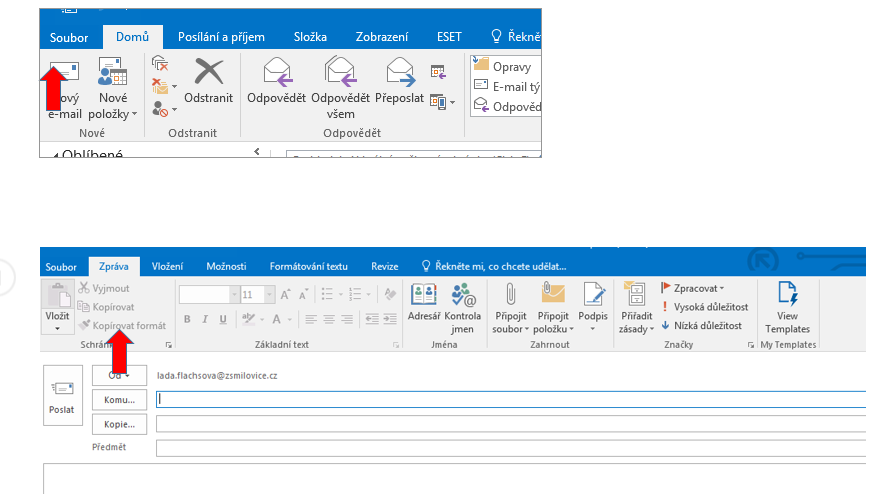 